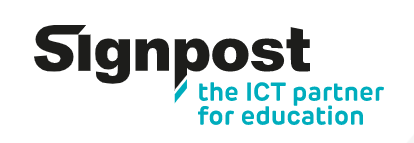 Platform SpecialistMeet Signpost, (https://signpost.be/en-gb/academic-connect), the ICT-partner for education. Signpost provides solutions for educational institutions, staff, teachers and students in several European countries and is the market leader in Belgium. We take a service-oriented approach combining connectivity, hardware, software, digital teaching methods and training.You will join Academic Software, (https://academicsoftware.com/en-gb/), the team that specializes in software for schools. Academic Software acts as an intermediary for the purchase of software licenses (such as Microsoft and Adobe) and offers an online software portal with more than 1,000 software titles for secondary and higher education.What does your day as a Platform Specialist look like?We are looking for a Platform Specialist for the expansion of Academic Software. You will have an extensive and varied range of tasks (for which you will be trained). You will be responsible for: Composing packages within the Academic Software platform. Testing the prepared packages.Assessing whether current instructions are sufficiently clear & complete. You will make proposals to simplify/improve the instructions where necessary.Adding new packages and creating a foundation layer for the accompanying instructions so that the content team can improve/translate them.Creating instructions (how to install software and request licenses) on ACSW Platform.Setting up new software tiles. Annually, you provide an update of the software installers (security patches or new version updates).You provide internal expert support on our platform.What does this job have to offer you?As a platform specialist, you will play a crucial role in setting up, managing and maintaining our software platform. This means you have responsibility for the system and user experience. Being able to make decisions and seeing the impact of your work can give you great satisfaction. As a Platform Specialist, you need to have the following skills:  You are attracted to our growth story and our vision of digitization within education.You have some backgrounds in an IT-related fields.SQL holds no secrets for you. You are capable to conduct customer interviews, to identify customers technical needs for setting up the platform.You are also eager to learn, accurate and have a good eye for quality.You handle deadlines with ease.In addition, you have an excellent knowledge of English. Do you also have a good knowledge of French or German? That is a big plus!Knowledge of Squidex is a huge plusWe can offer:Competitive salary and career growth.Working with an international company that fosters a culture of continuous learning and personal development.Annual team building events and various team building activitiesA chance to work with the newest technology in the fieldAccess to online courses and training programsIf you see yourself as a valuable addition to our company, we encourage you to apply at: jovce@connect-innovation.com.phone: 071321644Option to for remote working or in the company offices in ResenTo apply, please email your English CV, with the subject " Platform Specialist".